РЕШЕНИЕ № 1397комиссии по рассмотрению споров о результатахопределения кадастровой стоимости19.05.2021             	                                                                                    г. СмоленскКомиссия в составе:Председательствующий: заместитель начальника Департамента имущественных и земельных отношений Смоленской области Сергей Николаевич Шевцов.Секретарь комиссии: консультант отдела обеспечения судебной деятельности правового управления Департамента имущественных и земельных отношений Смоленской области Сапегина Диана Анатольевна.Члены комиссии: заместитель руководителя Управления Федеральной службы государственной регистрации, кадастра и картографии по Смоленской области, заместитель председателя комиссии – Ольга Владимировна Нахаева, член Ассоциации «Межрегиональный союз оценщиков» Татьяна Владимировна Тарасенкова, член Ассоциации саморегулируемой организации «Национальная коллегия специалистов-оценщиков» Андрей Николаевич Рогулин, консультант-помощник Уполномоченного по защите прав предпринимателей в Смоленской области Анна Юрьевна Гуртий.             На заседании, проведенном 19.05.2021, комиссия рассмотрела заявление, поступившее 23.04.2021 от Мосягиной Л.А. об оспаривании кадастровой стоимости административно-производственного корпуса площадью 2505,7 кв. м с кадастровым номером 67:27:0031328:96, расположенного по адресу:  Смоленская область, г. Смоленск, шоссе Рославльское, 5 км.         Заявление подано на основании статьи 22 Федерального закона от 03.07.2016 № 237-ФЗ «О государственной кадастровой оценке».         В ходе рассмотрения указанного выше заявления  об оспаривании результатов определения кадастровой стоимости объекта недвижимости в размере его рыночной стоимости, указанной в отчете об оценки рыночной стоимости  от 23.11.2020          № 36/2020, составленном ООО «Деловой Центр Недвижимости», было выявлено следующее нарушение: на стр. 67 представлена информация относительно размера ставки капитализации на территории Смоленской области. Согласно информации из таблицы 28 (стр. 67) ставка капитализации для объектов, расположенных на территории г. Смоленска составляет 12 %. На стр. 188 размер ставки принят на уровне 17,99 %, что не соответствует рыночным условиям.  Нарушение п. 5 ФСО    № 3.            В голосовании приняли участие: С.Н. Шевцов, О.В. Нахаева,                           А.Ю. Гуртий, А.Н. Рогулин, Т.В. Тарасенкова.          По итогам голосования «за» проголосовало 5 человек, «против» - 0.Решили: отклонить заявление об оспаривании результата определения кадастровой стоимости объекта недвижимости в размере его рыночной стоимости, указанной в отчете об оценке рыночной стоимости от 23.11.2020 №36/2020, составленном ООО «Деловой Центр Недвижимости». Председательствующий				                                         С.Н. Шевцов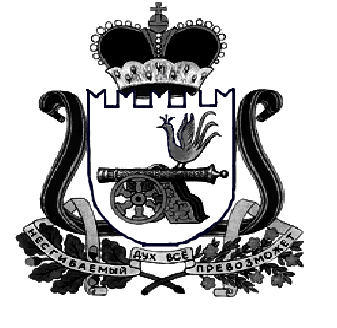 